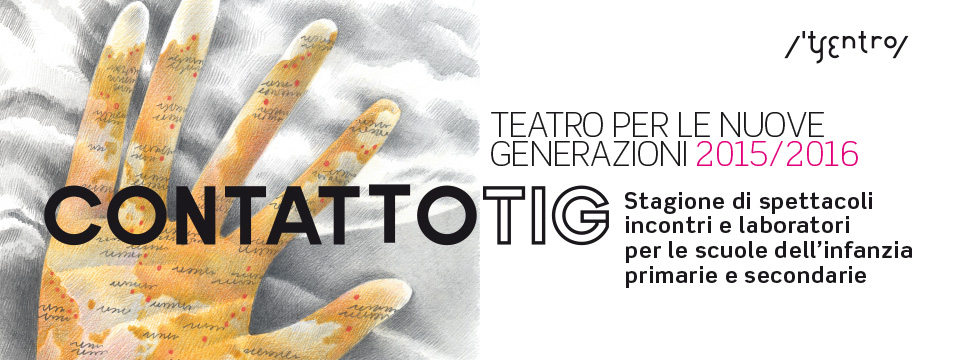 
INCONTRO DI PRESENTAZIONE ALLA STAMPA E AL PUBBLICO6 ottobre 2015 ore 17Udine, Teatro S. Giorgio, via Quintino SellaCONTATTO TIG TEATRO PER LE NUOVE GENERAZIONI 2015/2016Stagione di spettacoli, incontri e laboratori per le scuole dell’infanzia, primarie e secondarieUdine e Provincia 18a edizioneBassa Friulana Orientale e Destra Torre 19a edizioneLa meglio gioventù 19a edizioneFare Teatro 12a edizioneCONTATTO TIG IN FAMIGLIA Domenica a Teatro, Udine 8a edizione Udine città-teatro per i bambiniTIG IN FAMIGLIA Domenica a Teatro, Cervignano del Friuli 3° edizionela Stagione sarà presentata daAlberto Bevilacqua, Presidente e co-direttore artistico CSS Teatro stabile di innovazione del FVGRita Maffei, Vice Presidente e co-direttore artistico del CSS Teatro stabile di innovazione del FVGinterverrannoRaffaella Basana, Assessore all’Educazione, Sport e Stili di vita del Comune di Udine
Flavia Brunetto, Fondazione Cassa di Risparmio di Udine e Pordenone
Renato Manzoni, Direttore ERT Ente Regionale Teatrale del FVGCONTATTO TIG TEATRO PER LE NUOVE GENERAZIONI 2015/2016un progetto ideato e organizzato daCSS Teatro stabile di innovazione del Friuli Venezia Giuliacon il sostegno diMinistero dei beni e delle attività culturali e del turismoRegione Autonoma Friuli Venezia GiuliaComune di UdineFondazione Cassa di Risparmio di Udine e Pordenonee con il contributo diERT Ente Regionale Teatrale del Friuli Venezia Giulia – teatroescuolae con i Comuni diAiello del Friuli, Aquileia, Bagnaria Arsa, Campolongo Tapogliano, Cervignano del Friuli, Fiumicello, Marano Lagunare, Ruda, San Giorgio di Nogaro e Terzo di Aquileiain collaborazione conMinistero dell’Istruzione, dell’Università e della RicercaUfficio Scolastico Regionale per il Friuli Venezia GiuliaBiblioteca Civica “V. Joppi” Sezione Ragazzi e Sezione MusicaBiblioteca Civica di Cervignano del FriuliSistema Bibliotecario del Basso FriuliAbitanti di storie – 9° edizioneProgetto Regionale Crescere leggendo – 5° edizione “Leggere le figure”LA VOSTRA PRESENZA È PARTICOLARMENTE GRADITA!Ulteriori informazioniUfficio stampa e comunicazione del CSS Teatro stabile di innovazione del FVGFabrizia Maggi, Luisa Schiratti e Elisa Dall’ArcheUfficio organizzazione Francesca Puppotel. +39 0432504765 www.cssudine.it